5 de ces activités n’auront pas lieu lors des JO de Paris en 2024. Lesquelles ? (cocher)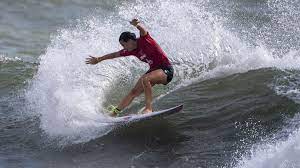 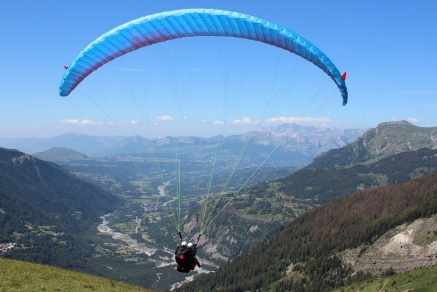 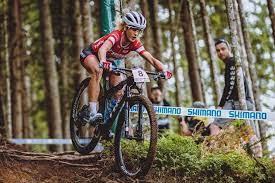 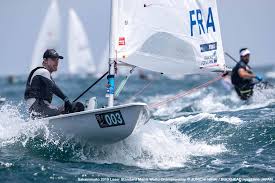 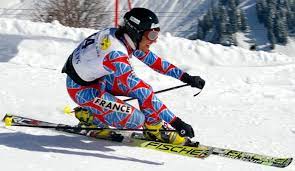 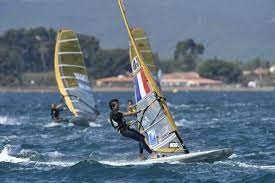 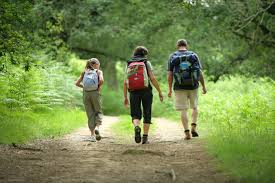 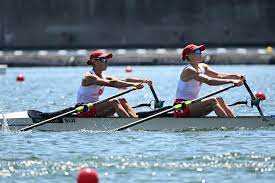 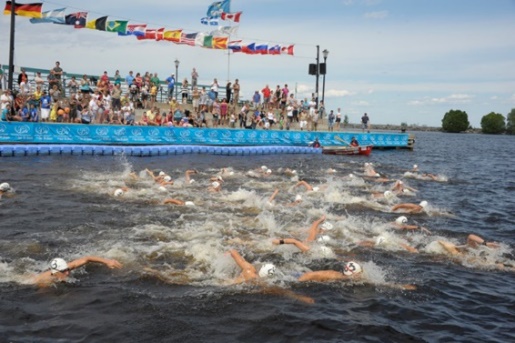 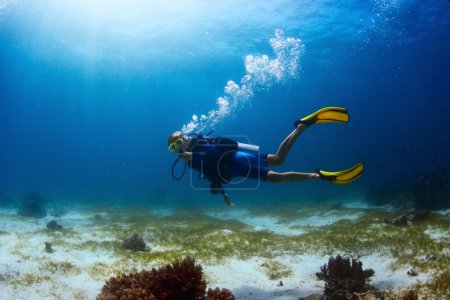 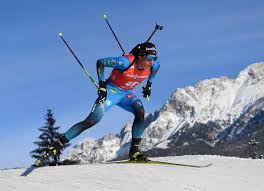 